ESCUELA SUPERIOR DE BELLAS ARTES   MANUEL BELGRANO 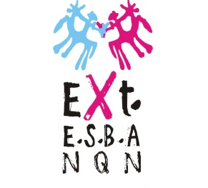 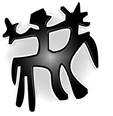 SECRETARÍA DE EXTENSIÓNFormulario de Presentación de Proyectos 2021Deberá presentarse por mesa de entrada por duplicado en formato papel y también en formato electrónico a bellasartesextension@gmail.com Se entiende por Proyectos cursos, talleres, seminarios, jornadas, viajes de estudio, realización de obras (murales, esculturas, teatrales, audiovisuales, etc.), foros, encuentros y programas.Fecha de presentación __/__/__DATOS DEL PROYECTO Nombre del proyecto (título)Temática (Usar palabras claves)  Datos de los coordinadores Teléfono y dirección de correo electrónico del coordinador DestinatariosAlcance de la propuesta (Cantidad de participantes) FundamentaciónPropósitosContenidosMetodología (taller, seminarios, etc.)Modalidad – implementación (presencial, semipresencial, virtual) / HorasEtapas del proyecto - Cronograma tentativoSeguimiento y monitoreoEvaluación del proyectoRecursosBibliografíaMotivo que dio origen a la propuesta2. DATOS INSTITUCIONALES INSTITUCIÓNDependencias involucradas en el proyectoInstituciones que participan  NOMBRE Y APELLIDOD.N.I CANTIDAD DE HORAS   . Modalidad Horas acreditablesNombre de la InstituciónLocalidadNombre del DirectorESBANQNSilvina Olivarez